Комиссия по социально-правовой работе, охране труда и здоровья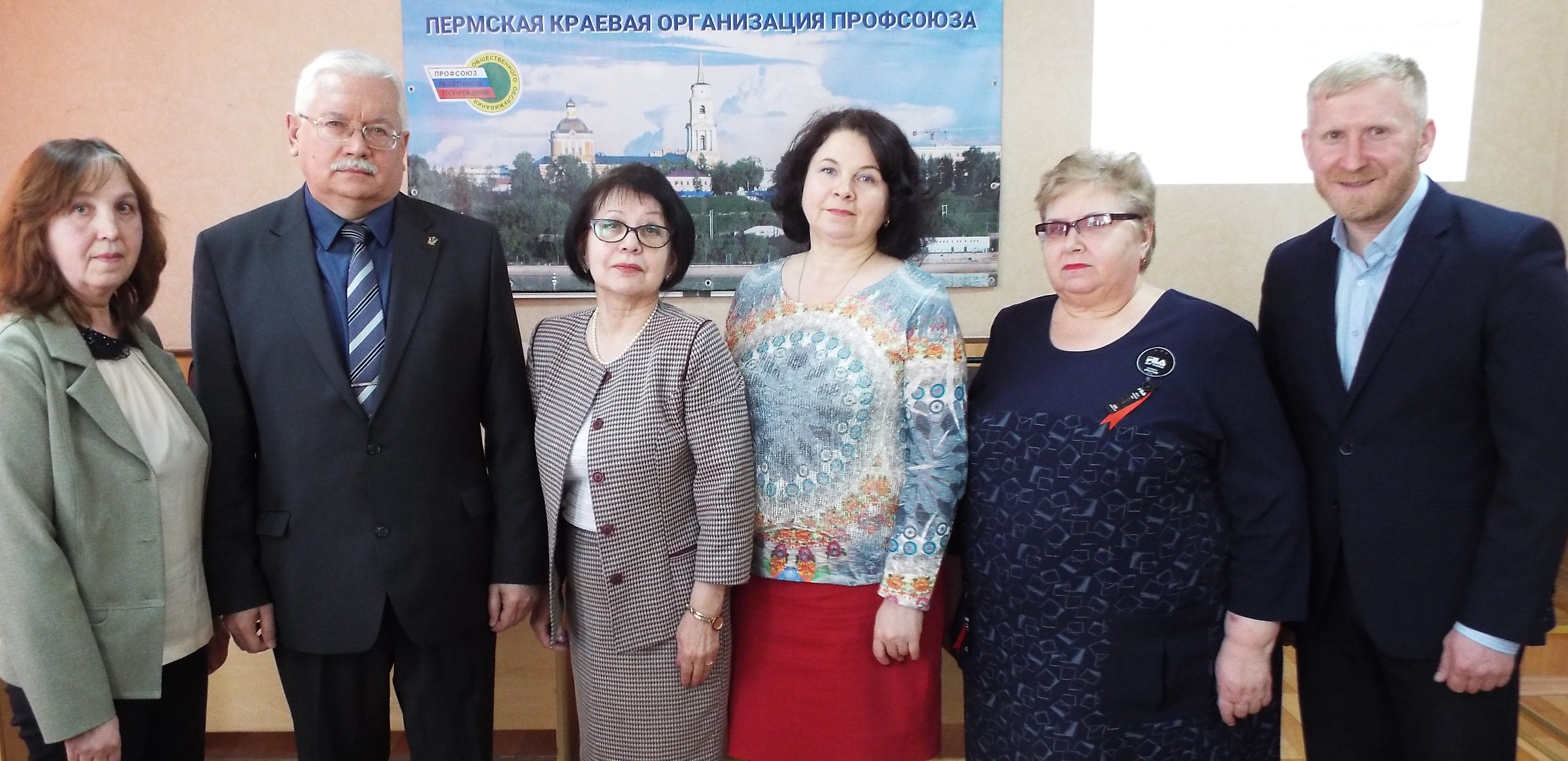 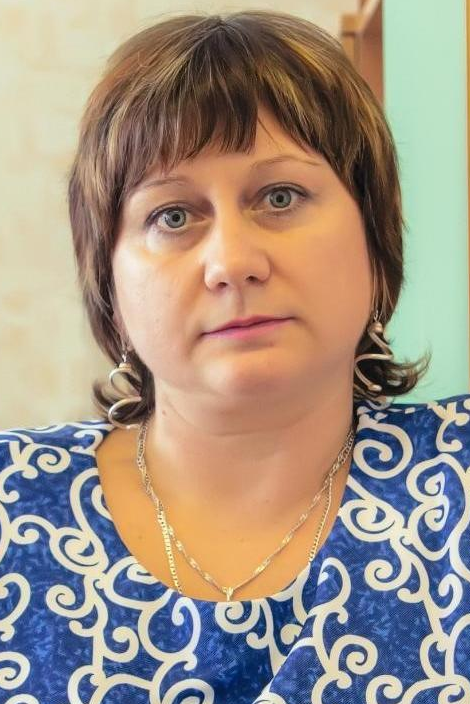 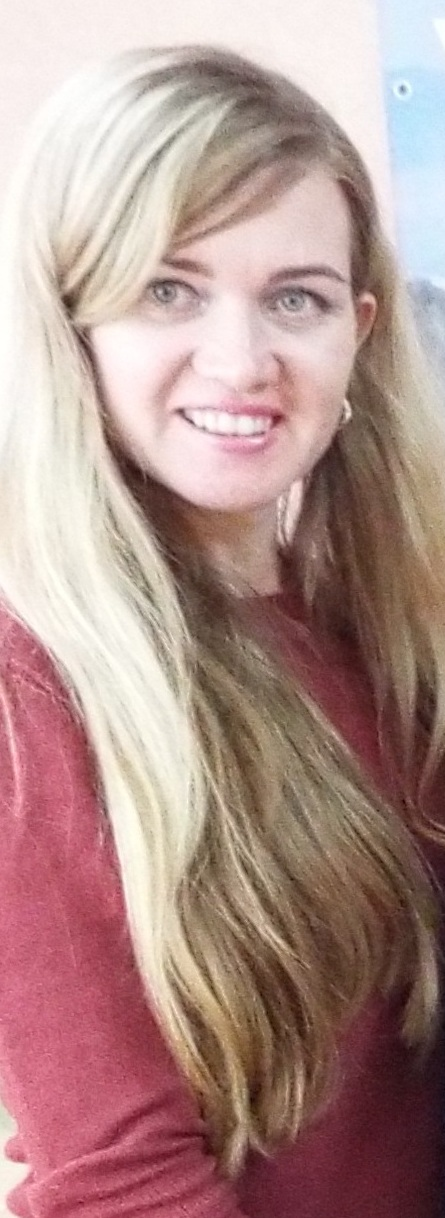 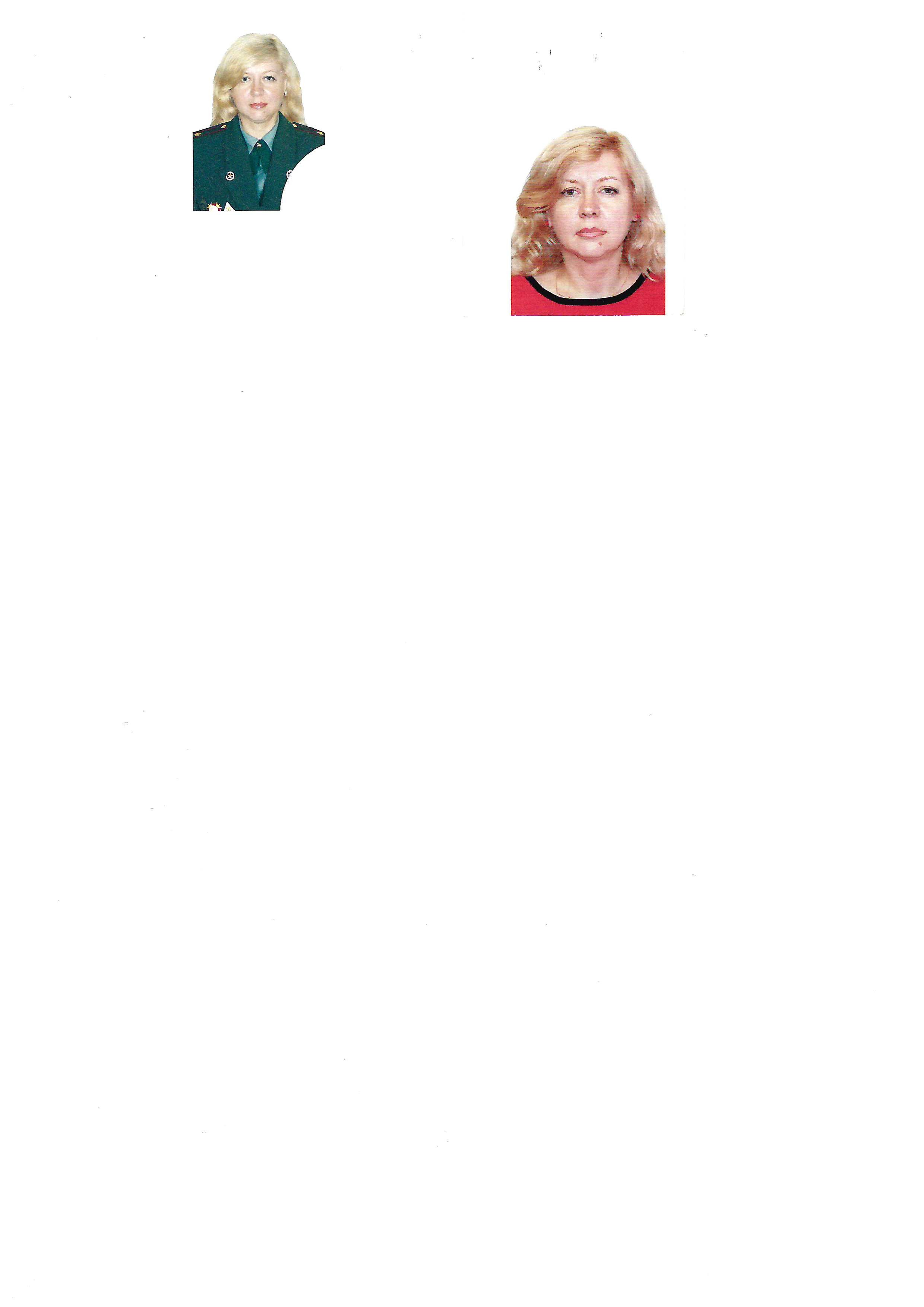 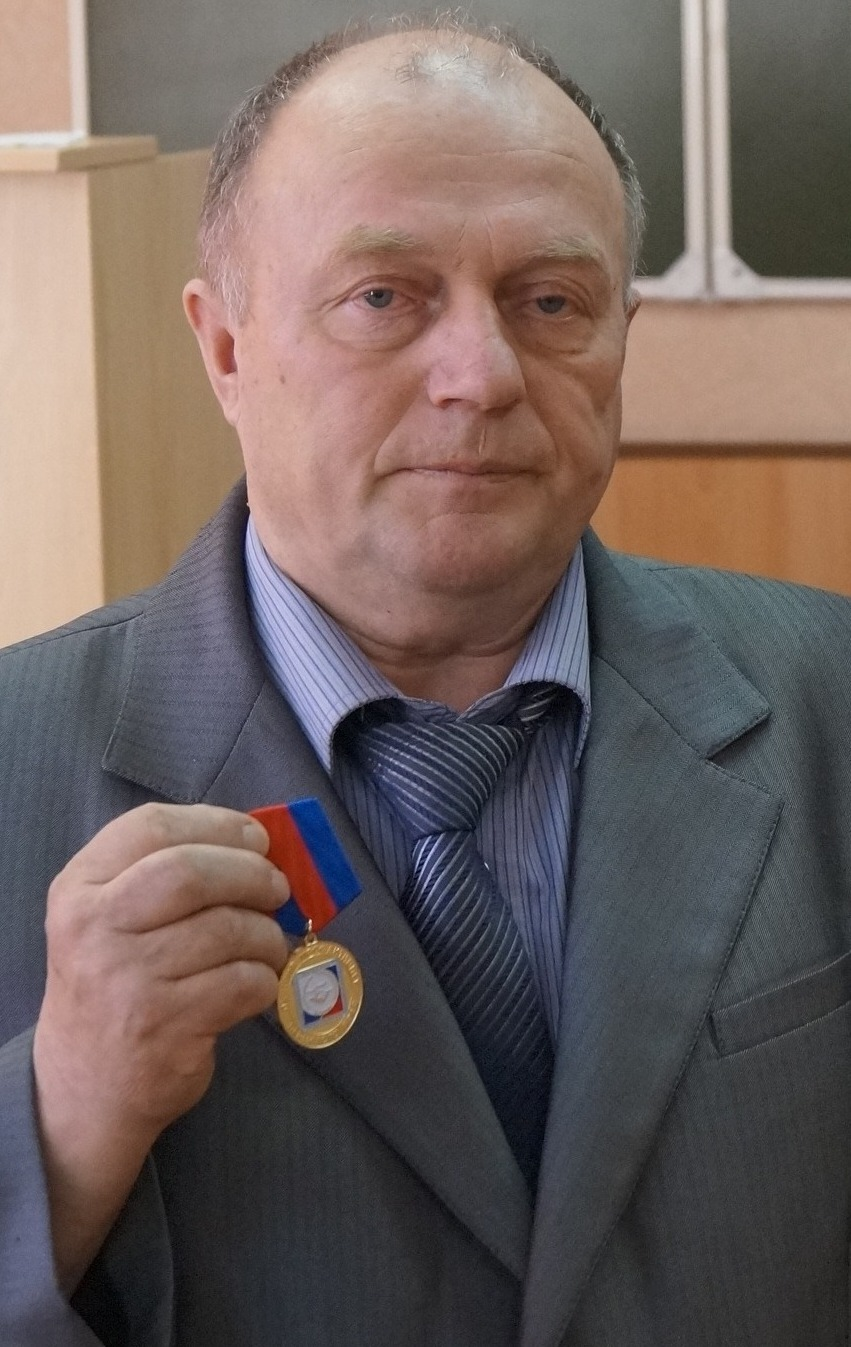 ГебауэрАлексей Леонидович- председатель ООП ГУФСИН России по Пермскому краю, председатель комиссииПоташенковИгорь Евгеньевич- председатель ППО ППФ – филиала АО «Гознак», зам. председателя комиссииПотеряевВладимир Андреевич- зам. председателя краевой организации Профсоюза, ответственный секретарь комиссииЧлены комиссии:Члены комиссии:ДоберманОксана Юрьевна- председатель ППО ГБУ ПК «Чайковский дом – интернат для престарелых и инвалидов»КрохалеваТатьяна Михайловна-  председатель ППО филиала ФГУП «Охрана» Росгвардии по ПКДавлетоваЕлизавета Анатольевна- председатель ППО ГКУ Пермского края «Гражданская защита» Онянова Елена Жоржевна-  председатель ППО Пермского военного института войск национальной гвардии РФДобрынинАндрей Иванович-   председатель Чернушинской  районной организации ПрофсоюзаМалышеваЛюбовь Вячеславовна-  зам. председателя  ООП ГУФСИН РФ по Пермскому краю СедининаТатьяна Анатольевна-   председатель Верещагинской  районной организации ПрофсоюзаКнышеваГалина Ивановна- председатель Березниковской городской организации ПрофсоюзаАликинаГалина Михайловна-  председатель Пермской городской организации Профсоюза